BREVET DE TECHNICIEN SUPÉRIEURAssistance Technique d'IngénieurÉPREUVE E3 – Mathématiques et sciences physiquesSous-épreuve – U32 – Sciences physiquesSESSION 2022______Durée : 2 heuresCoefficient : 2Matériel autorisé : L'usage de la calculatrice avec mode examen actif est autorisé.L'usage de la calculatrice sans mémoire, « type collège » est autorisé.Tout autre matériel est interdit.Documents à rendre avec la copie :• Document réponse n°1 page 12/13• Document réponse n°2 page 13/13Dès que le sujet vous est remis, assurez-vous qu’il soit complet et comporte 13 pages numérotées de 1/13 à 13/13.S’il apparaît au candidat qu’une donnée est manquante ou erronée, il pourra formuler toutes les hypothèses qu’il jugera nécessaires pour résoudre les questions posées. Il justifiera, alors, clairement et précisément ces hypothèses. MACHINE DE CONDITIONNEMENT DE BONBONS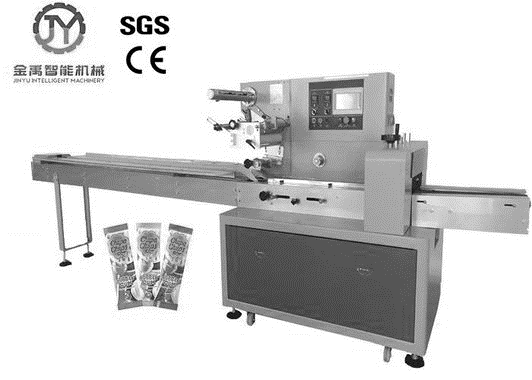 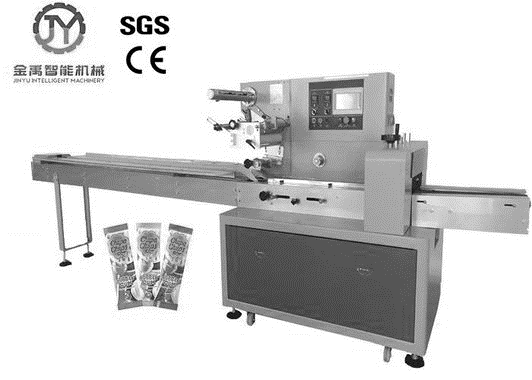 D’après : http://french.flow-packingmachine.comCette machine est utilisée par des entreprises spécialisées dans la fabrication de bonbons. Elle permet de conditionner et d’emballer les bonbons.Un tapis roulant entraîné par un motoréducteur permet d’orienter les boites de bonbons lorsqu’elles contiennent la masse voulue de bonbons vers le poste d’emballage. Pour une bonne optimisation de fonctionnement, il est nécessaire de régler la cadence de production suivant la demande.Le sujet comporte 4 parties indépendantes.Partie 1 : condition d’arrêt du remplissage des boîtes de bonbons	      (4 points)Partie 2 : motorisation du tapis roulant	                                                 (8 points)Partie 3 : contrôle de la vitesse du tapis					   (6,5 points)Partie 4 : choix du matériau sur les boîtes de bonbons	 		   (1,5 points)PARTIE  1 - CONDITION D’ARRÊT DU REMPLISSAGE                                                  DES BOÎTES DE BONBONS(4 points)Le principe du dispositif est représenté Figure 1.Les amplificateurs différentiels intégrés (ADI) sont supposés parfaits et alimentés en       ± 12 V.Figure 1L’automate arrête le remplissage dès que la masse M de la boîte qui se remplit de bonbons dépasse une valeur seuil MS.La balance électronique délivre une tension U1 proportionnelle à la masse M.La tension U2  à l’entrée de l’automate est proportionnelle à la masse M.Données :masse seuil : MS = 314 gmasse de la boîte vide : m0 = 64 g U1 = KM  avec K = 0,080 V·kg-1Justifier le régime de fonctionnement (linéaire ou non linéaire) de l’amplificateur différentiels intégrés (ADI). En déduire la valeur de la tension ε.Exprimer le potentiel v - de l’entrée inverseuse de l’amplificateur opérationnel en fonction des résistances R1, R2 et de la tension U2.Montrer que    .Exprimer le coefficient d’amplification Av telle que U2 = AV U1.On dispose de différents conducteurs ohmiques dont les valeurs de résistance sont :Choisir les valeurs des deux conducteurs ohmiques R1 et R2 pris dans le tableau ci-dessus, permettant d’obtenir un coefficient d’amplification de valeur AV = 101.Déterminer la valeur minimale de U2 qui va permettre de commander l’arrêt du remplissage de la boite de bonbons.Expliquer pourquoi il est nécessaire d’amplifier le signal de sortie de la balance électronique.PARTIE  2 - MOTORISATION DU TAPIS ROULANT(8 points)Le tapis roulant sur lequel sont placées les boîtes est entraîné par un moteur asynchrone (MAS) triphasé à 4 pôles, alimenté par un réseau triphasé 230 V / 400 V –  50 Hz. Le moteur sera équipé d’un réducteur de vitesse.À vide le moteur asynchrone tourne à la vitesse de synchronisme.En utilisant, la caractéristique mécanique du moteur représentée sur le DOCUMENT RÉPONSE N°1 page 12, déduire la valeur la vitesse de synchronisme nS1 du moteur asynchrone.La plaque signalétique du moteur asynchrone donne les indications suivantes :Figure 2Donner la valeur efficace de la tension nominale V aux bornes d'un enroulement du stator.En déduire le couplage, étoile ou triangle, du moteur. Justifier la réponse. En déduire la valeur de l’intensité nominale du courant IN dans les fils de ligne.Calculer la valeur de la puissance active nominale Pa absorbée par le moteur asynchrone.Calculer la valeur du moment du couple utile nominal TuN.En déduire la valeur de la puissance totale perdue PP dans le moteur en fonctionnement nominal.Calculer la valeur du rendement ηN du moteur en fonctionnement nominal.Le moteur subit de la part du système {tapis + 400 boîtes} un couple résistant, dont la valeur est constante TR = 4,0 N·m dans la plage d’utilisation considérée.Tracer sur le DOCUMENT RÉPONSE N°1 page 12, la caractéristique mécanique TR(n) de ce couple résistant.En déduire, graphiquement, la valeur de la vitesse de rotation n1 du moteur.Pour des raisons techniques, la vitesse du tapis doit être comprise entre 0,4 m·s-1 et   0,6 m·s-1.La vitesse d’avance v du tapis en fonction de la vitesse de rotation n du moteur est donnée par la relation : v = 3,75 × 10-4 × n (avec v en m·s-1 et n en tr·min-1).Dans les conditions des questions précédentes, justifier que la valeur de la vitesse du tapis est conforme aux données techniques.PARTIE  3 - CONTRÔLE DE LA VITESSE DU TAPIS(6,5 points)Le moteur est relié à un onduleur permettant de modifier sa vitesse selon le schéma représenté Figure 3.Figure 3Le pont redresseur à diodes fournit une tension redressée ur, dont la représentation fréquentielle est donnée Figure 4.Expliquer pourquoi la tension us(t) est continue.Parmi les filtres suivants, on choisit le filtre F2 :F1 : filtre passe haut avec une fréquence de coupure de 10 HzF2 : filtre passe bas avec une fréquence de coupure de 10 HzF3 : filtre passe bande avec une fréquence centrale 100 HzF4 : filtre passe haut avec une fréquence de coupure de 300 HzF5 : filtre passe bas avec une fréquence de coupure de 300 HzJustifier ce choix parmi ceux proposés.Parmi les circuits proposés, identifier par analyse du comportement à basse fréquence (f → 0) et à haute fréquence (f → ∞), celui qui permet de réaliser le filtre sélectionné à la question précédente. Donner la représentation fréquentielle de la tension us(t) en sortie du filtre sur le DOCUMENT RÉPONSE 2 page 13.Rappels :L’onduleur autonome de tension, fournit un réseau triphasé de tensions de fréquence f réglable, en gardant le rapport    constant.Dans un fonctionnement à  constant, la partie utile de la caractéristique mécanique du moteur Tu(n) est assimilable à un segment de droite se déplaçant parallèlement à lui-même lorsque la fréquence d’alimentation f change.À vide, la vitesse de rotation du moteur asynchrone triphasé à 4 pôles est égale à la vitesse de synchronisme.Le rapport entre le nombre de boîtes sur le tapis et la fréquence de la tension d’alimentation reste constant. L’onduleur permet de faire varier la cadence du moteur.Pour une fréquence d’alimentation de f1 = 50 Hz, la cadence maximale est de 1800 boites à l’heure.Montrer que pour traiter 1440 boites par heure, l’onduleur fixe une fréquence de valeur f2 = 40 Hz.Calculer la valeur de la fréquence de synchronisme ns2 en tr·min-1 du moteur asynchrone.Tracer, dans ces conditions, sur le DOCUMENT RÉPONSE N°1 page 12, la nouvelle caractéristique mécanique du moteur.Déterminer la nouvelle valeur de la vitesse v2 du tapis sachant que :                              v = 3,75 × 10-4 × n (avec v en m·s-1 et n en tr·min-1). La valeur du couple résistant est supposée égale à 4,0 N·m.PARTIE 4 - CHOIX DU MATÉRIAU SUR LES BOÎTES DE BONBONS (1,5 points)Les boîtes en fer ont été choisies pour la commercialisation des bonbons. Après plusieurs années, ces boîtes présentent des zones rouillées. 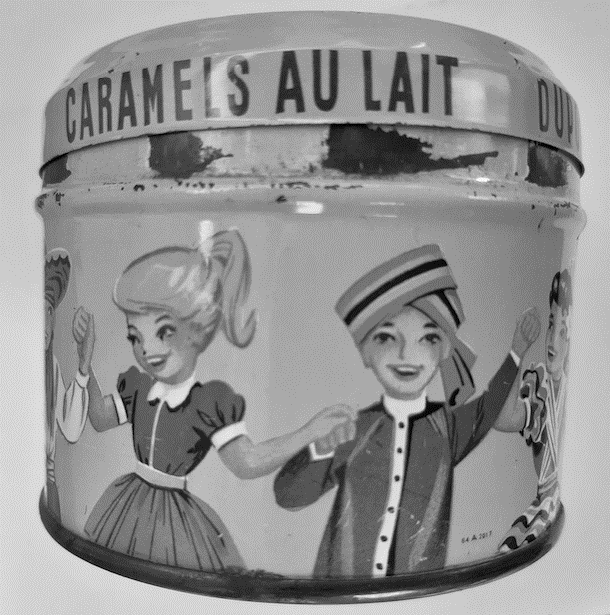 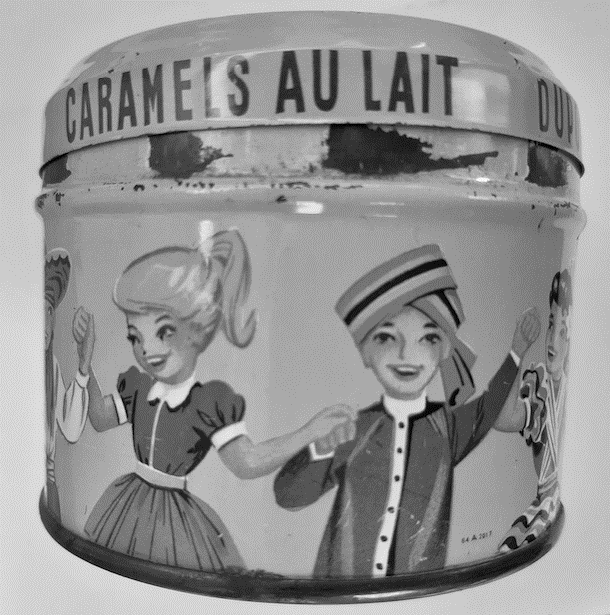 .Donner le nom de la transformation chimique provoquant l’apparition des taches brunes correspondant aux zones rouillées sur la boite métallique.Expliquer pourquoi la peinture empêche la formation de la rouille.Proposer une modification pour éviter la détérioration de la boîte.DOCUMENT RÉPONSE N°1À rendre avec la copieQ16   et   Q25DOCUMENT RÉPONSE N°2À rendre avec la copieQ22. 100 Ω1,0 kΩ10 kΩ50 kΩ75 kΩ125 kΩ